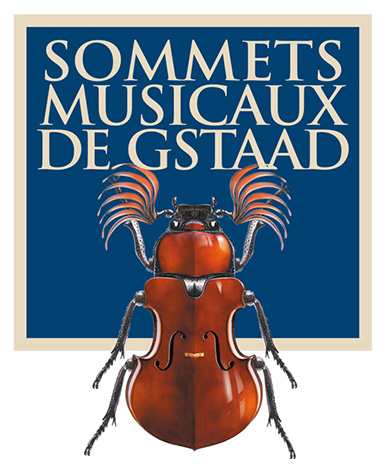 	Communiqué de presse21ème édition des Sommets Musicaux de Gstaad en ligneUn franc succèsMartha Argerich, Renaud Capuçon, Nelson Goerner, Jean-Paul Gasparian, Bomsori Kim, Michel Dalberto, Alexandre Kantorow et Victor Julien-Laferrière à l’Eglise de Saanen à voir et à revoir en streaming sur le site et la chaîne YouTube du festivalGSTAAD, le 18 février 2021 – Les concerts en streaming des Sommets Musicaux de Gstaad 2021 vus bien au-delà des frontières de la SuissePour leur 21e édition, les Sommets Musicaux de Gstaad ont surmonté toutes les difficultés et obstacles qui se sont présentés. L’équipe du festival, son directeur artistique Renaud Capuçon et les artistes programmés auront dû faire preuve de patience et d’une grande flexibilité, et ce jusqu’à la dernière minute, tant les restrictions et les enjeux étaient grands. Le festival a décidé de maintenir son édition pour diffuser un message d’espoir et par solidarité avec les artistes, qui souffrent tellement en cette période de crise, et le public privé de concerts depuis si longtemps. Cinq concerts ont ainsi été diffusés en streaming sur le site et la chaîne YouTube des Sommets Musicaux de Gstaad. Des concerts d’une très grande qualité artistique dans lesquels transparaît de manière évidente le plaisir des musiciens à se retrouver ensemble pour un moment de partage avec un public. Un public qu’il fallait s’imaginer mais bien là tout de même, puisque près de 20'000 personnes ont vu les cinq concerts et 40'000 personnes ont été présentes sur les différentes plateformes du festival durant la semaine. L’équipe organisatrice du festival a été agréablement surprise par l’enthousiasme qu’a soulevé cette édition pas comme les autres, le public virtuel se connectant bien au-delà des frontières de la Suisse! Un engouement que l’on retrouve dans les commentaires du public reconnaissant pour ces concerts que l’on peut voir et revoir sur le site et la chaîne YouTube des Sommets Musicaux de Gstaad. Le festival relève l’excellence audiovisuelle de ces captations pour laquelle il remercie ses partenaires RTS – Espace 2 et Mezzo/Medici. Les concerts de cette édition ont connu un très grand succès sur Medici TV. Diffusés du 3 au 7 février 2021 et disponibles gratuitement pendant un mois sur le site medici.tv, nos concerts ont réuni quelque 60’000 spectateurs depuis 82 pays et 771 villes! La programmation 2018-2020 du Festival des Sommets Musicaux de Gstaad sera mise à l’honneur sur Mezzo en mars 2021 dans le cadre du Mois Suisse. Les concerts 2021 seront diffusés ultérieurement sur RTS – Espace 2 et Mezzo. Nous vous informerons des dates de diffusion sur nos plateformes.Les Sommets Musicaux de Gstaad tiennent aussi à remercier les mécènes, sociétés, associations et partenaires institutionnels, tels que Vera Michalski-Hoffmann, Présidente du Festival, Les Amis des Sommets Musicaux de Gstaad, la commune de Saanen et les communes environnantes, le canton de Berne et la Loterie Romande ainsi que le Gstaad Palace pour ne citer que certains d’entre eux, sans qui cette édition 2021 n’aurait pas pu avoir lieu. Merci également aux médias qui ont soutenu le festival par le biais de leur communication. Le festival vous donne rendez-vous pour sa 22e édition du 28 janvier au 5 février 2022. Nous pouvons déjà vous annoncer que les jeunes violonistes, en lice pour le Prix Thierry Scherz et le Prix André Hoffmann et qui n’ont pas pu se produire cette année, seront programmés l’année prochaine: Louisa-Rose Staples Elise Bertrand Dmitry Smirnov Shuichi Okada Anna Egholm Thomas Lefort Alexandra Cooreman Rebecca RoozemanEn attendant de vous retrouver en 2022, nous vous invitons à revoir l’immense Martha Argerich avec Renaud Capuçon et son compatriote Nelson Goerner. Le pianiste Jean-Paul Gasparian et la violoniste Bomsori Kim. Son professeur émérite Michel Dalberto, ainsi que le pianiste Alexandre Kantorow avec le violoncelliste français Victor Julien-Laferrière et notre directeur artistique et violoniste Renaud Capuçon. Tout cela gratuitement sur le site et la chaîne YouTube des Sommets Musicaux de Gstaad.Au plaisir de vous retrouver du 28 janvier au 5 février 2022 pour la 22e édition des Sommets Musicaux de Gstaad. Le rendez-vous est pris.Association des Sommets Musicaux de GstaadPrésidente : 		Vera Michalski-HoffmannDirectrice : 		Ombretta RavessoudDirecteur artistique : 	Renaud CapuçonConcerts en ligne 2021 à voir et à revoir surwww.sommets-musicaux.ch Les Sommets Musicaux de Gstaad en brefDès sa création en 2001, le Festival des Sommets Musicaux de Gstaad devient le rendez-vous hivernal de référence qui enthousiasme les passionnés de musique classique. Chaque année, jeunes talents, artistes de renommée internationale et mélomanes choisissent cet écrin enneigé pour faire vibrer les plus belles pages de la musique classique.Le Festival s'articule autour de trois piliers: trois cycles de concerts répartis dans trois lieux d'exception. L'après-midi, la Chapelle de Gstaad fait la part belle à la fine fleur d'une jeunesse prometteuse. Le soir, les églises de Saanen et de Rougemont enchantent le public avec des solistes et orchestres d'envergure au rayonnement international. Les Amis des Sommets Musicaux de GstaadCréée après la première édition, l'association des Amis des Sommets Musicaux de Gstaad, sous la nouvelle présidence de Pierre Dreyfus, apporte un soutien considérable au Festival. Section presse: http://www.sommetsmusicaux.ch/presse/ Relations médias : SuisseMusic Planet, Alexandra Egli, +41 79 293 84 10, alexandra.egli@music-planet.ch 